П О С Т А Н О В Л Е Н И ЕАДМИНИСТРАЦИИ СЕЛЬСКОГО ПОСЕЛЕНИЯ БОГОРОДИЦКИЙ СЕЛЬСОВЕТ ДОБРИНСКОГО МУНИЦИПАЛЬНОГО РАЙОНАЛИПЕЦКОЙ  ОБЛАСТИ05.02.2016                        ж.д. ст.Плавица        	                  №  9Об утверждении Положения « О Порядке сообщения муниципальными служащими администрации сельского поселения  Богородицкий сельсовет Добринского муниципального района Липецкой области  о возникновении личной заинтересованности при исполнении должностных обязанностей, которая приводит или может привести к конфликту интересов»      В соответствии с Указом Президента РФ от 22 декабря 2015 г. № 650 «О порядке сообщения лицами, замещающими отдельные государственные должности Российской Федерации, должности федеральной государственной службы, и иными лицами о возникновении личной заинтересованности при исполнении должностных обязанностей, которая приводит или может привести к конфликту интересов, и о внесении изменений в некоторые акты Президента Российской Федерации», Федеральным законом от 25 декабря 2008 г. № 273-ФЗ «О противодействии коррупции»  администрация сельского поселения Богородицкий сельсовет Добринского муниципального района Липецкой области  П о с т а н о в л я е т:      1.Утвердить Положение « О Порядке сообщения муниципальными служащими администрации сельского поселения Богородицкий сельсовет Добринского муниципального района Липецкой области  о возникновении личной заинтересованности при исполнении должностных обязанностей, которая приводит или может привести к конфликту интересов» (приложение).     2.Настоящее постановление вступает в силу со дня подписания.     3. Постановление подлежит официальному опубликованию.     4. Контроль за исполнением постановления оставляю за собой.Глава администрациисельского поселения Богородицкий  сельсовет                                                             А.И.ОвчинниковУТВЕРЖДЕНОпостановлением администрациисельского поселения Богородицкий сельсоветДобринского  муниципального районаЛипецкой  областиот 05.02.2016 г. № 9(приложение)Положение
О порядке сообщения муниципальными служащими администрации сельского поселения Богородицкий сельсовет Добринского муниципального района Липецкой области о возникновении личной заинтересованности при исполнении должностных обязанностей, которая приводит или может привести к конфликту интересов1. Настоящим Положением определяется Порядок сообщения муниципальными служащими администрации сельского поселения Богородицкий сельсовет Добринского муниципального района Липецкой  области о возникновении личной заинтересованности при исполнении должностных обязанностей, которая приводит или может привести к конфликту интересов.2. Муниципальные служащими администрации сельского поселения Богородицкий сельсовет Добринского муниципального района Липецкой области, обязаны в соответствии с законодательством Российской Федерации о противодействии коррупции сообщать о возникновении личной заинтересованности при исполнении должностных обязанностей, которая приводит или может привести к конфликту интересов, а также принимать меры по предотвращению или урегулированию конфликта интересов.Сообщение оформляется в письменной форме в виде уведомления о возникновении личной заинтересованности при исполнении должностных обязанностей, которая приводит или может привести к конфликту интересов (далее - уведомление) и направляется главе администрации сельского поселения Богородицкий сельсовет Добринского муниципального района Липецкой области по форме согласно приложению № 1.          3.Уведомления по решению главы администрации сельского поселения Богородицкий сельсовет Добринского муниципального района Липецкой области могут быть переданы для рассмотрения  должностному лицу в сектор муниципальной службы и кадровой работы, который осуществляет предварительное рассмотрение уведомлений  (далее – сектор). 4. В ходе предварительного рассмотрения уведомлений должностные лица сектора имеют право получать в установленном порядке от лиц, направивших уведомления, пояснения по изложенным в них обстоятельствам и направлять в установленном порядке запросы в федеральные органы государственной власти, органы государственной власти субъектов Российской Федерации, иные государственные органы, органы местного самоуправления и заинтересованные организации.           5. По результатам предварительного рассмотрения уведомлений, подготавливается мотивированное заключение на каждое из них.           Уведомления, заключения и другие материалы, полученные в ходе предварительного рассмотрения уведомлений, представляются председателю комиссии по соблюдению требований к служебному поведению муниципальных служащих администрации Добринского муниципального района Липецкой области и урегулированию конфликта интересов (далее – комиссия) в течение семи рабочих дней со дня поступления уведомлений в сектор.В случае направления запросов, уведомления, заключения и другие материалы представляются председателю комиссии в течение 45 дней со дня поступления уведомлений в сектор. Указанный срок может быть продлен, но не более чем на 30 дней.           6. Комиссия по результатам рассмотрения уведомлений принимается одно из следующих решений:а) признать, что при исполнении должностных обязанностей лицом, направившим уведомление, конфликт интересов отсутствует;б) признать, что при исполнении должностных обязанностей лицом, направившим уведомление, личная заинтересованность приводит или может привести к конфликту интересов;в) признать, что лицом, направившим уведомление, не соблюдались требования об урегулировании конфликта интересов.7. Комиссия в своей работе руководствуется Положением о комиссии по соблюдению требований к служебному поведению муниципальных служащих администрации Добринского муниципального района Ленинградской области и урегулированию конфликта интересов.          8. В случае принятия решения, предусмотренного подпунктом «б» пункта 6 настоящего Положения, в соответствии с законодательством Российской Федерации комиссия рекомендует муниципальному служащему и (или) главе администрации принять меры по урегулированию конфликта интересов или по недопущению его возникновения.9. В случае принятия решения, предусмотренного подпунктом «в» пункта 6 настоящего Положения, в соответствии с законодательством Российской Федерации комиссия рекомендует главе администрации применить к муниципальному служащему конкретную меру ответственности.Приложение № 1                                                                                     к Положению «  О Порядке сообщения                                                      муниципальными служащими администрации                 сельского поселения Богородицкий сельсовет Добринского                                                                   муниципального района Липецкой области,                                                                     о возникновении личной заинтересованности                                                                     при исполнении должностных обязанностей,                                                                                    которая приводит или может привести                                                                                                       к конфликту интересов»     ________________________________        (отметка об ознакомлении)                                                                                        Главе администрации сельского поселения Богородицкий сельсовет                                                                                          Добринского муниципального района                                                                                         Липецкой области                                                                                        от _____________________________                                                                                        ________________________________                                                                                             (Ф.И.О., замещаемая должность)УВЕДОМЛЕНИЕо возникновении личной заинтересованности при исполнениидолжностных обязанностей, которая приводитили может привести к конфликту интересов    Сообщаю о возникновении у меня личной заинтересованности при исполнении должностных  обязанностей,  которая приводит или может привести к конфликту интересов (нужное подчеркнуть).    Обстоятельства,     являющиеся    основанием    возникновения    личной заинтересованности: ________________________________________________________________________________________________________________________________________    Должностные   обязанности,  на  исполнение  которых  влияет  или  может повлиять личная заинтересованность: _______________________________________________________________________________________________________________________________    Предлагаемые   меры  по  предотвращению  или  урегулированию  конфликта интересов: __________________________________________________________________________________________________________________________________________________________    Намереваюсь   (не   намереваюсь)   лично  присутствовать  на  заседании комиссии по соблюдению требований к служебному поведению муниципальных служащих администрации сельского поселения Богородицкий сельсовет Добринского муниципального района Липецкой  области и урегулированию конфликта интересов при рассмотрении настоящего уведомления (нужное подчеркнуть)."__" ___________ 20__ г.      ______________________         ______________________                                                             (подпись лица,                              (расшифровка подписи)                                                            направляющего уведомление)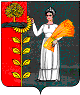 